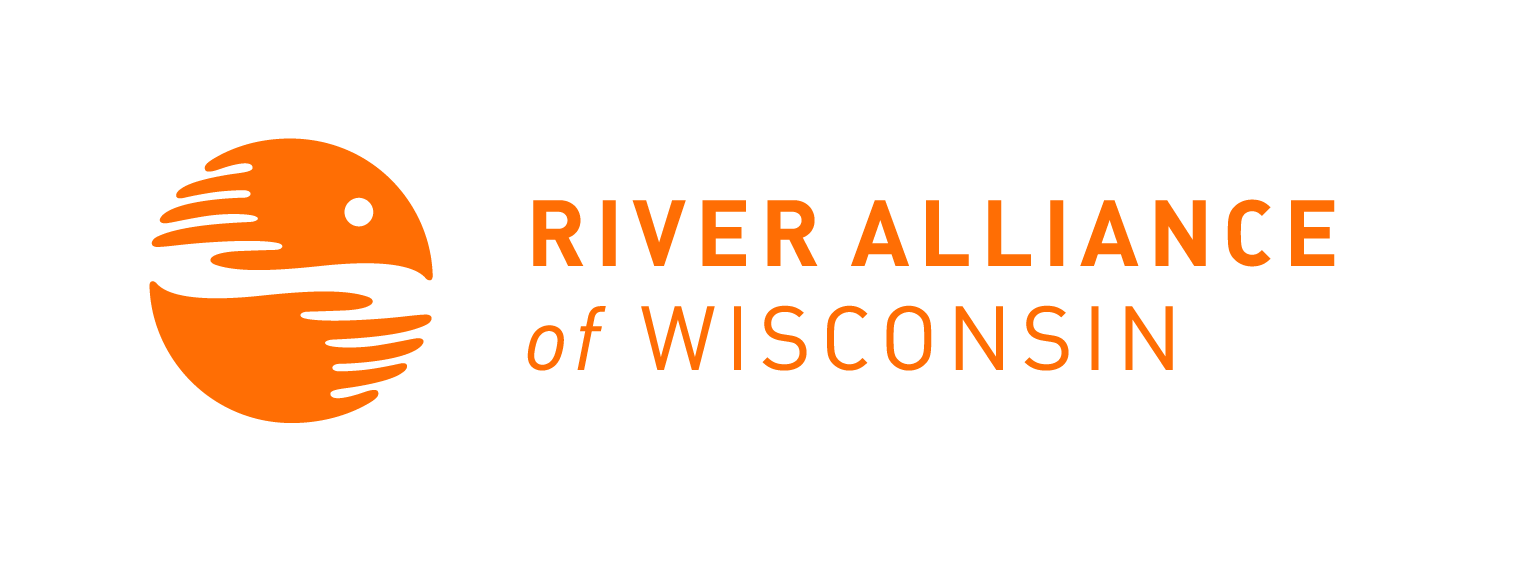 Project RED Sign In  Please Print and fill out sheet completely. We need all the information on this sheet to adequately track volunteers and assessing monitoring locations.Workshop Location: Online; Sierra ClubWorkshop Location: Online; Sierra ClubWorkshop Location: Online; Sierra ClubDate: October 27, 2020Workshop host: Patrick Wilson, Sierra ClubTrainer(s): Ellen VossWorkshop Start and End times: 7-8:30pmWorkshop Start and End times: 7-8:30pmVolunteer NameEmail AddressRiver Monitored/RequestedPatrick Wilsonpbwilson@centurytel.netBobbie Wilsonpbwilson@centurytel.netCathy Van Marencvanmaren@protonmail.comKathy AllenKK0427@live.comNora WoodworthMeg StorkampSue O'Briensueob1@gmail.comBarb Nagelbnagel@winona.eduCarol Brewtoncbrewton@hbci.comErin HTodd Huffmantodd.huffm@gmail.comRick KDeniseNancy MelinJohn NLinda Runstrom